PROT. n. 0858/SG/E/FEDERAZIONE SINDACALE				                                                            Trani,li   16  SETTEMBRE 2021Comunicazione disposta  a mezzo pec.OGGETTO: Casa Circondariale di ROVIGO. STATO DI AGITAZIONE e ANNUNCIO per le giornate del  28 – 29 e 30 Settembre 2021 Pranzo e Cena - Comunicazione ufficiale astensione volontaria dalla MOS (Mensa Obbligatoria di Servizio) per segnalate irrisolte criticità e disagi degli Agenti/Assistenti del Corpo della Poliziotti Penitenziaria e violazione diritti acquisiti sulla compensazione disposto obbligato lavoro eccedente straordinario non corrisposto e non accolta la richiesta di RIPOSI COMPENSATIVI sebbene previsti dalla legge sindacale e contrattuali vigenti.									Alla Direzione della Casa Circondariale di ROVIGO									CC.ROVIGO@GIUSTIZIACERT.IT 									Al Provveditorato Regionale del Triveneto										dell’Amministrazione Penitenziaria    PADOVA									Prot.pr.padova@giustiziacert.it 									Al Capo di Gabinetto della Ministra della Giustizia									Via Arenula,70    			ROMA									Gabinetto.ministro@giustiziacert.it 									Al Capo Dipartimento Pres. Bernardo PETRALIA									Largo Lui9gi Daga,2  00164		ROMA									Prot.dap@giustiziacert.it E,p. c;									A Sua Eccellenza Signor PREFETTO DI   ROVIGO									Protocollo.prefro@pec.interno.it 									Alla Direzione Generale del Personale e Risorse									Direttore Generale dottor Massimo PARISI										Al Direttore Ufficio IV Relazioni Sindacali DAP										Dottoressa IDA DEL GROSSO											Largo Luigi Daga, 2  00164		ROMA									Prot.dgpr.dap@giustiziacert.it 									Alla c.a. ORGANI  STAMPA,RADIO,TV  LORO SEDI									Alla Segreteria regionale del TRIVENETO										FEDERAZIONE SINDACALE CO.S.P. SIC. E DIFESA									dottor Donato CORTELLINO                C.C.  ROVIGO									Alle Segreterie V. Regionali,Provinciali,Territoriali									FEDERAZIONE SINDACALE CO.S.P. Sic. e  Difesa									LORO SEDI                                 In questi mesi,la Federazione Sindacale Co.S.P. Coordinamento Sindacale Penitenziario, attenzionata sulle criticità sempre più costanti, dovuta intervenire con diverse missive indirizzate alla Direzione Penitenziaria di ROVIGO,al Provveditorato regionale dell’Amministrazione Penitenziaria di PADOVA senza, ad oggi,  mai ottenere il dovuto ascolto,il riscontro auspicato e la soluzione delle segnalate concrete quotidiane problematiche che influiscono sulla qualità della vita professionale,sul benessere del  personale e sulla qualità della vita personale dei Lavoratori Poliziotti della Casa Circondariale di ROVIGO in sotto organico di oltre 70 (settanta) unità rispetto alle attuali esigenze a causa della vecchia Dotazione organica che risale al 2017 e che stabilisce un numero altamente inferiore di poliziotti rispetto alle attuali cresciute esigenze di lavoro.Sebbene il nuovo penitenziario di ROVIGO, custodisce 100 detenuti AS e 110 detenuti comuni il Reparto di Polizia Penitenziaria è stato lasciato in sordina con solo 100 unità divisi nei quadranti lavorativi  con  obbligo da GUS WEB (Modello14 Agenti),si ripete,obbligo quotidiano,programmato e pianificato in violazione al DPR 254/99 164/2002 51/2009 e s.i.ccnl, in disattenzione del AQN del 24.03.2004 del PIR anno 2004 e s.i.m. di turnazioni che andrebbero ben oltre le sei ore giornaliere art.16 ccnl.	Ciò che peggio,anche se dicono che al peggio non c’è mai fine, e che le ore superiori a quelle mensili non vengono ancora retribuite e se richiedono,per proprie necessità di pendolarismo e lontananza dalla famiglia RIPOSI compensativi questi non vengono concessi o,solo in minima parte in violazione all’articolo 8,9,10 dell’AQN del 24.03.2004 e PIR triveneto.	Nel solo mese di Agosto  corso le ore di lavoro straordinario budget raggiunto è stato di 2.750 ore,nell’anno calcolando tutti e dodici i mesi con quella disponibilità si potrebbero arruolare almeno 100(cento) agenti di Polizia penitenziaria a scorrimento graduatorie o per concorsi.	Ogni singolo Agente nella sua postazione di lavoro espleta più del proprio dovere,sovraccaricato di incarichi,postazioni multi9ple e vigilanza a detenuti oltre ogni limite  in disattenzione delle Circolari che regolano la misura minima e massima di sicurezza per singolo ristretto.	Al personale di Polizia Penitenziaria da anni non verrebbe consegnato tutto il vestiario spettante,l’ultimo paia di anfibi risale a sei anni fa raccontano poliziotti e un paio di pantaloni o tuta di servizio deteriorata  dal tempo e dai lavaggi non verrebbe neanche sostituita a rischio mostrare biancheria intima per le tristi penose inevitabili fessure da straccio.Un Carcere che da pianta organica del 2017 il Ruolo dei Sovrintendenti dovrebbe essere di 13 (tredici)unità attualmente ne conta solo 3 (tre) Sovrintendenti; mentre nel Ruolo degli ispettori dovrebbero essere 15 (quindici) unità,al momento compreso 2 distaccati in entrata ne conta solo 5 (cinque) unità,insomma un Carcere lasciato nelle ore serale e notturne alla Sorveglianza Generale anche di Assistenti o Agenti come già accaduto.                       Queste sono solo alcune delle difficili persistenti critiche condizioni in cui lavora il personale della Polizia  Penitenziaria a ROVIGO, Istituto,come tanti nel resto d’Italia dove non mancano momenti di tensione lavorativa e situazioni  particolari contro gli Agenti a volte costretti a ricorrere alle cure dei sanitari(ndr.).- Risolverne almeno tre/quattro dei punti argomentati sarebbe di buon auspicio,intanto, si CONFERMA LO STATO DI AGITAZIONE DEL PERSONALE DI POLIZIA PENITENZIARIA ADERENTI E SIMPATIZZANTI DELLA FS-COSP FEDERAZIONE SINDACALE COORDINAMENTO SINDACALE PENITENZIARIA E SI PROCLAMA,PER LE GIORNATE DEL                28 -29 -30 SETTEMBRE 2021 L’ASTENSIONE TOTALE DALLA MENSA OBBLIGATORIA DI SERVIZIO PRANZO E CENA, con richiesta di un incontro con il Direttore Generale del Personale e delle Risorse  del Dipartimento dell’Amministrazione Penitenziaria di ROMA,  cui la presente è anche rivolta.                    La presente quale atto ufficiale e  partecipata notifica secondo le norme TULPS vigenti in materia di Relazioni Sindacali e comunicazioni pacifiche democratiche proteste sindacali Corpi di Polizia ad ordinamento civile dello Stato.	Alla segreteria Interregionale della Federazione Sindacale Co.S.P. e alle Segreterie Provinciali e Territoriali si manda la presente con invito a relazionare sull’intera situazione di criticità sindacale lavorativa e  per quanto di propria competenza sindacale sul territorio.Con viva cordialità : Domenico  MASTRULLI				                                                                    SEGRETARIO GENERALE NAZIONALE												 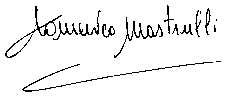 